1. Дисциплина Иностранный язык (немецкий)2. Преподаватель Гой О.В.3. Название темы: Немецкоговорящие страны (4 часа)4. Изучить тему: Переписать в тетрадь и выучить слова по теме, перевести текст, выполнить лексическо-грамматические упражнения, написать конспект грамматической темы, выполнить грамматические упражнения.5. Вопросы по теме: Was bedeutet das Word „die Deutschen“?Wo spricht man Deutsch als Muttersprache?Wo befindet sich die Bundesrepublik Deutschland?An welchen Ländern grenzt dieses Land? Was umspült das Land?Wann wurde Deutschland als moderner Staat gegründet?Was ist geschehen mit Deutschland, wann es 1945 den II. Weltkrieg verloren hatte?Was gab zwischen BRD und DDR?Seit wann wurde Deutschland wieder vereint?Aus wieviel Bundesländern besteht jetzt das Land?Wieviel Mio. Einwohner leben in Deutschland?Wie sind die größte Stadt Deutschlands?Wird der Staat von der Bundesregierung mit dem Bundeskanzler an der Spitze regiert?Ist Deutschland sehr malerisch.Ist Deutschland reich an Wälder, Seen, Flüssen, Gebirge?Kommen zahlreiche Touristen nach Deutschland, um die schönsten Feriengebiete zu besuchen?Вопросы для контроля понимания грамматической темыЧто такое Perfekt?Почему это время называется сложным?Почему это время называется разговорным?Как образуется Perfekt?От чего зависит выбор вспомогательного глагола?С какими глаголами употребляется sein?С какими глаголами употребляется haben?В каком времени спрягаются вспомогательные глаголы? Что нужно знать прежде чем поставить глагол в простое прошедшее время?Какие глаголы не имеют приставки ge-в Perfekt?Как образуется Partizip II у глагола с отделяемой приставкой?Расскажи о порядке слов в повествовательном предложении в Perfekt.6. Итоговую работу сдать до 25.03.2020. можно на электронную почту преподавателя goyhelga@gmail.com .Das Thema „Die deutschsprachigen Länder. Deutschland“Перепишите и выучите новые слова по теме. Achtet die unbekannten Wörterdas Land, (die Länder) - странаdas Bundesland – федеральная земляdie Muttersprache – родной языкder Nachbar – соседdie Geschichte – историяdurchmachen –переносить, переживать, испытыватьzum Kaiserreich vereinigen –объединить в империюin den Krieg stürzen – ввергнуть в войну–den Krieg verlieren (verlor, verloren) – проиграть войнуbeginnen (begann, begonnen) – начинатьin Besatzungszonen einteilen –делить на зоны оккупацииzerstören – уничтожатьdie Zukunft – будущееdie Mauer – стенаdie Hauptstadt – столицаdas Meer (die Meere) – мореdas See (die Seen) – озеро, но die See – море2.  Переведите текст письменно. Lest bitte den Text, übersetzt:Wo spricht man Deutsch?Das Wort „die Deutschen“ bedeutet „Volk“. Das Wort „die Germanen“ kommt aus dem Lateinischen und bedeutet „die Verwandten“. Heutzutage sprechen etwa 100 Mio. Menschen Deutsch als Muttersprache. Sie wohnen in verschiedenen Ländern, wie Deutschland, Österreich, in der Schweiz, Italien (Südtirol), Frankreich (Elsass), Liechtenstein, Luxemburg, in einigen Regionen von Belgien, Dänemark. Auch in Russland leben fast 2 Mio. Russlanddeutsche. Die deutsche Sprache hat über 40 Dialekte, z. B. Kölsch im Rheinland, Plattdeutsch an der Nordseeküste, Sächsisch in Leipzig usw. Die Standardsprache versteht man in allen deutschsprachigen Gebieten. Sie wird im Fernsehen und im Radio gesprochen, kommt in Zeitungen und Büchern vor. Die größten deutschsprachigen Länder sind Deutschland, Österreich und die Schweiz.DeutschlandDie Bundesrepublik Deutschland liegt im Herzen Europas und sie hat an allen Grenzen europäische Nachbarstaaten. Das Land hat viele Nachbarländer, insgesamt 9: im Norden — Dänemark; im Westen — Holland, Belgien, und Luxemburg und Frankreich; im Süden — Österreich und die Schweiz; im Osten — Polen und die Tschechische Republik. Sehr wichtig sind die politischen und wirtschaftlichen Verbindungen Deutschlands zu den 15 Staaten der Europäischen Gemeinschaft.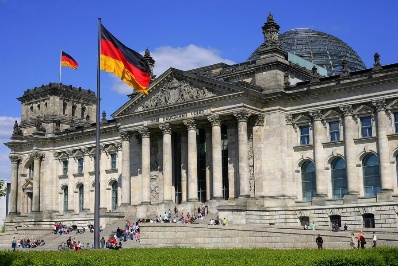 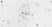 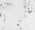 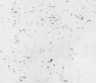 In ihrer Geschichte hat die heutige Bundesrepublik viele wichtige Etappen durchgemacht. Als moderner Staat wurde Deutschland 1871 gegründet unter Kaiser Wilhelm I., als man die wichtigsten Regionen zu einem deutschen Kaiserreich vereinigte. Nach dem I. Weltkrieg (1914—1918) war das Kaiserreich am Ende. Es kam die Zeit der Weimarer Republik, des ersten demokratischen Staates auf deutschem Boden. Sie bestand von 1918 bis 1933. Im Jahre 1933 begann die Epoche der Hitlerdiktatur und des Nationalsozialismus, die das Volk in den furchtbaren und sinnlosen Krieg stürzte. 1939 begann der II. Weltkrieg. Während dieser Zeit kamen in Deutschland etwa 10 Mio. Menschen um, die Städte wurden zerstört, die Wirtschaft ruiniert. Im Jahre 1945 hatte Deutschland den Krieg verloren, und der Staat wurde durch die Alliierten (die Sowjetunion, die USA, Großbritannien und Frankreich) in vier Besatzungszonen eingeteilt. Über die Zukunft Deutschlands konnten sich die Alliierten nicht einigen, so entstanden im Jahre 1949 zwei deutsche Staaten — im Mai wurde die BRD und im Oktober die DDR gegründet. 41 Jahre lang existierten ein sozialistischer und ein kapitalistischer Staat in Deutschland nebeneinander. Zwischen den beiden Staaten gab es eine Mauer, die erst 1989 geöffnet wurde. Seit dem 3. Oktober 1990 ist Deutschland wieder vereint. 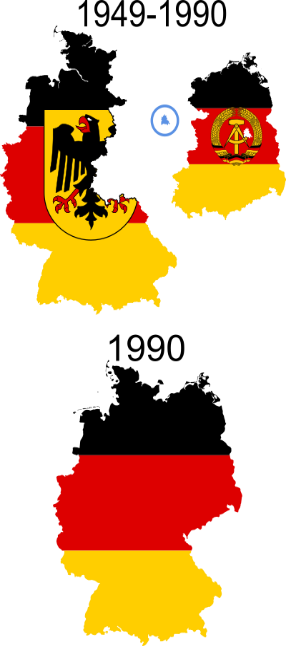 Die größte Stadt Deutschlands ist Berlin. Hier leben etwa 3,4 Mio. Menschen. Berlin ist die Hauptstadt Deutschlands. Andere große Städte sind Frankfurt, München, Hamburg, Köln, Düsseldorf und Essen.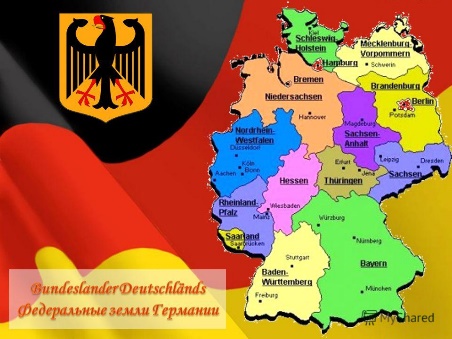 Die Bundesrepublik Deutschland ist ein föderativer Staat. Sie besteht aus 16 Bundesländern, die größten sind Bayern, Baden-Württemberg und Nordrhein- Westfalen. Deutschland ist 366 000 Quadratkilometer groß und hat 81,3 Mio. Einwohner. Der Staat wird von der Bundesregierung mit dem Bundeskanzler an der Spitze regiert. Der Bundespräsident ist das offizielle Staatsoberhaupt des Landes. Die wichtigsten politischen Parteien sind SPD, FDP, CSU/CDU und Bündnis 90/Die Grünen. Die legislativen Organe sind der Bundestag, das deutsche Parlament, und der Bundesrat, wo die Vertreter der politischen Parteien aller Bundesländer teilnehmen.Deutschland ist sehr malerisch gelegen. Hier gibt es Meere wie die Nord— und die Ostsee im Norden; große breite Flüsse wie Rhein, Elbe, Donau; Gebirge wie die Alpen, der Harz und das Erzgebirge; schöne Waldgegenden wie der Thüringer - Wald, der Schwarzwald, der Teutoburger Wald. Jedes Jahr kommen zahlreiche Touristen nach Deutschland, um die schönsten Feriengebiete wie die Nord— und Ostseeküste, Heilbäder und Kurorte wie Baden-Baden, Bad Orb usw. zu besuchen. 3. Найдите в тексте эквиваленты следующих выражений. Sucht bitte im Text1. соседние страны – 2. русские немцы – 3. немецкоговорящие страны – 4. политический и экономический союз – 5. Европейское общество – 6. в сердце Европпы – 7. эпоха Гитлеровской диктатуры – 8. Мировая война – 9. зоны оккупации – 10. восточное побережье - 11. города разрушены – 12. экономика разрушена - 13. люди погибли – 4. Ответьте письменно на следующие вопросы. Beantwortet bitte die Fragen schriftlich:Was bedeutet das Word „die Deutschen“?Wo spricht man Deutsch als Muttersprache?Wo befindet sich die Bundesrepublik Deutschland?An welchen Ländern grenzt dieses Land? Was umspült das Land?Wann wurde Deutschland als moderner Staat gegründet?Was ist geschehen mit Deutschland, wann es 1945 den II. Weltkrieg verloren hatte?Was gab zwischen BRD und DDR?Seit wann wurde Deutschland wieder vereint?Aus wieviel Bundesländern besteht jetzt das Land?Wieviel Mio. Einwohner leben in Deutschland?Wie sind die größte Stadt Deutschlands?Wird der Staat von der Bundesregierung mit dem Bundeskanzler an der Spitze regiert?Ist Deutschland sehr malerisch.Ist Deutschland reich an Wälder, Seen, Flüssen, Gebirge?Kommen zahlreiche Touristen nach Deutschland, um die schönsten Feriengebiete zu besuchen?5. Подготовьте конспект грамматической темы (спишите в тетрадь) «Perfekt – сложное разговорное время». Полезные видео в youtube на каналах – Немецкий для начинающих, Юлия Щнайдер, Startdeutsch, Fröhlich Deutsch (на немецком)Perfekt - сложное разговорное прошедшее время.Это время употребляется в разговорной речи. Оно называется сложным, так как для его образования нужно два глагола: вспомогательный и основной. Это время образуется так:Ich habe dieses Buch gelesen. – Я эту книгу прочитал.Er ist nach Hause gegangen. – Он пошёл домой.Выбор вспомогательного глагола зависит от основного глагола. Вспомогательный глагол sein спрягается:С глаголами движения;С глаголами, обозначающими переход из одного состояния в другое; С глаголами sein, werden, bleiben, gelingen, misslingen, passieren.Вспомогательный глагол haben спрягается:C переходными глаголами;С возвратными глаголами;С модальными глаголпми;С безличными глаголами;С непереходными глаголами, обозначающими состояние покоя;С haben.Образование Partizip IIПрежде чем образовать причастие II нужно точно знать сильный он слабый или неправильный (посмотреть в специальную таблицу в конце словаря).Partizip II слабых глаголов (в специальной таблице они отсутствуют) образуется при помощи приставки ge- и суффикса –t. На пример: machen – gemacht.У сильных и неправильных глаголов (они в таблице есть) в основном приставки ge- и суффикса –en, часто изменяется корневой гласный. Partizip II сильных и неправильных глаголов можно СМОТРЕТЬ ПО ТАБЛИЦЕ, а лучше выучить наизусть!Обратите внимания! При наличии у глагола отделяемой приставки (mit-, nach-, aus-, zu-, vo-, bei-, auf-, an-, ab-, fort-, vorbei-, zurück-) приставка ge- ставится между отделяемой приставкой и основой глагола: aufmachen – aufgemacht, zunehmen – zugenommen.Глаголы с неотделяемыми приставками (be-, ge-, er-, ver, zer-, ent-, emp-, miß-) и глаголы на - ieren приставки ge- не имеют: Besuchen – besucht, studieren – studiert.В простом повествовательном предложении вспомогательный глагол занимает второе место, не переводится, а основной в Partizip II -  последнее и переводится в прошедшем времени. На пример:Eine offizielle Delegation aus Deutschland ist am Montag in Moskau angekommen.Вопросы для контроляЧто такое Perfekt?Почему это время называется сложным?Почему это время называется разговорным?Как образуется Perfekt?От чего зависит выбор вспомогательного глагола?С какими глаголами употребляется sein?С какими глаголами употребляется haben?В каком времени спрягаются вспомогательные глаголы? Что нужно знать прежде чем поставить глагол в простое прошедшее время?Какие глаголы не имеют приставки ge-в Perfekt?Как образуется Partizip II у глагола с отделяемой приставкой?Расскажи о порядке слов в повествовательном предложении в Perfekt.Выполните следующие упражнения.Образуйте Partizip II от следующих слабых глаголов:arbeiten, öffnen, beenden, zerstören, antworten, erzählen, einschalten, herstellen, studieren.2. Образуйте Partizip II от следующих сильных глаголов:fahren, kommen, sein, haben, tragen, tun, vergessen, trinken, schreiben, sprechen, werden.3. Вставьте вспомогательный глагол haben или sein, переведите предложения:Der Herbst … gekommen. Die Blätter … von den Bäumen hingefallen. 2. Ich … gestern ins Kino gegangen. 3. Am Samstag … mein Freund zu mir gekommen. Wir … uns sehr lange nicht gesehen. 4 Wir … nach Berlin mit dem Zug gefahren. 5. Ich … dieses Buch nicht gelesen. 4.Вставьте стоящий в скобках глагол в Perfekt, выберите вспомогательный глагол haben или sein. Переведите предложения: